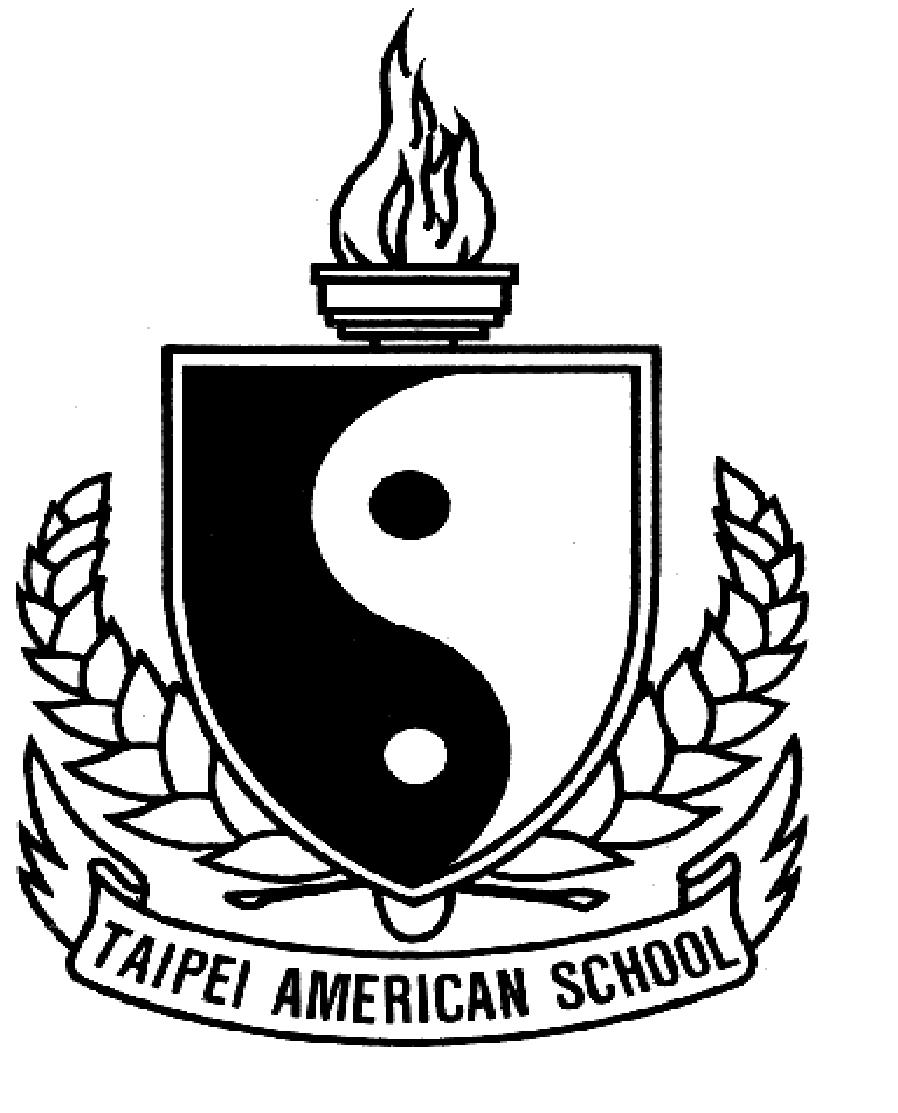 Taipei American School: World Religions 2022-23IBSL World ReligionsTeacher: Mr. Chris CiambarellaEmail: ciambarellac@tas.twClass Website: www.mrciambarellaclass.com2nd Semester OverviewThis second semester will be very similar to the first semester; however, we will focus primarily on the 2 great Monotheistic Religions of Judaism and Christianity. Like last semester, we will have a Socratic Seminar on each of these religions for 30% of your grade. Another 20% of your grade will continue to be homework and class participation. What is NEW this second semester is that 30% of your grade will be your INTERNAL ASSESSMENT which we will write in January and February in class. The final 20% of your grade will be IB Paper 1 and Paper 2 Practice exams that we will do together in April to prepare you for the real May IB Exam.Remember for the real IB Exam in May your grade is based on:25% Your Internal Assessment30% “Paper 1”- You have 1 hour & 15 minutes to answer 5 Questions on Hinduism, Buddhism, Taoism, Judaism, and Christianity45% “Paper 2”- You have 1 hour & 30 minutes to answer 2 ESSAY Questions: One on Buddhism and One on either Judaism or Christianity(SO IT IS IMPORTANT YOU LEARN A LOT ABOUT JUDAISM & CHRISTIANITY THIS SEMESTER!)COURSE GENERAL SCHEDULESemester II:Unit 1  Work on your Internal Assessment &	-Study JUDAISM		Unit 2  Christianity				Unit 3 	 Review for IB Exam						CLASSROOM EXPECTATIONSGradingClass Participation (10%)After each class you will complete the "Class Participation Rubric", which can be found on my website under "Week 1 World Religions Participation Rubric." Please note that your class attention and participation will determine 20% of your overall grade!Socratic Seminars & IB Practice Tests (30%)	Instead of quizzes, tests, and exams we have "Socratic Seminars". During these seminars students in the class are expected to prepare for and lead class discussions on assigned topics related to class. Part of your grade is your preparation and part of your grade is your participation. You will also need to write practice Paper 1 and Paper 2s for Judaism and Christianity as well.Homework & Portfolio (10%)Instead of tests and quizzes, most of your grade is from "homework". So I expect you to complete the assigned readings and homework & be prepared to discuss in class. You will NOT have a lot of homework, so I expect you to do the little homework that is assigned so that you will be able to participate in class activities and discussions.   You must have an "art portfolio" for this class.     Internal Assessment for (30%)For IB students, this 30% of your grade will be your Internal Assessment. So you must follow the directions for the IBSL World Religions Internal Assessment. I think you will discover that this Internal Assessment is "relatively fun and easy" also. The purpose is also for you to research and learn about ANY RELIGION or religious practice that interests you. It can be one of the religions we cover; however, it does not have to be. You can choose any religion you want. You will learn about it, read about it, and hopefully conduct interviews/field trips about it. The final IA is only 1,800 words long and is more an 'exploration' than a research paper.     IB Paper 1 and Paper 2 Practice Exams (20%)In April you will do several practice exams for Paper 1 and Paper 2 to prepare you for the real IB Exam in May.IB World Religions 2022-23Semester 2 Tentative ScheduleDates (in A/B order)TopicsUNIT 1Internal Assessment UNIT  &  Study of other ‘religions’ for fun & JudaismJan 31Day 1Introduction to 2nd Semester & Internal AssessmentsFeb 2Day 2Work on Internal Assessments        JudaismFeb 6Day 3Work on Internal Assessments        JudaismFeb 8Day 4Work on Internal Assessments        JudaismFeb 10Day 5Work on Internal Assessments        JudaismFeb 14Day 6Work on Internal Assessments        JudaismFeb 16Day 7Work on Internal Assessments        JudaismFeb 20Day 8Work on Internal Assessments        JudaismFeb 22Day 9Work on Internal Assessments        JudaismFeb 24Day 1INTERNAL ASSESSMENT DUE!JudaismFeb 28Day 11JudaismMar 2Day 12SOCRATIC SEMINAR ON JUDAISMPAPER #1 TEST ON JUDAISM DUEMar 6Day 13ChristianityMar 8Day 14ChristianityMar 10Day 15ChristianityMarch 14Day 16ChristianityMar 16Day 1ChristianityMar 20Day 2ChristianityPAPER 1 TEST on CHRISTIANITY DUEMar 22Day 3ChristianityMar 27Day 4ChristianityMar 29Day 5ChristianityMar 31Day 6ChristianityApr 11Day 7ChristianityApr 13Day 8SOCRATIC SEMINAR ON CHRISTIANITYPAPER 2 ESSAY TEST ON CHRISTIANITY DUEApr 17Day 1Review for IB ExamApr 19Day 2Review for IB ExamApr 21Day 3Review for IB ExamApr 25Day 4Review for IB ExamApr 27Day 5Review for IB ExamMOCK IB EXAM PRACTICE TEST DUEMay 2Day 6May IB Exams Start